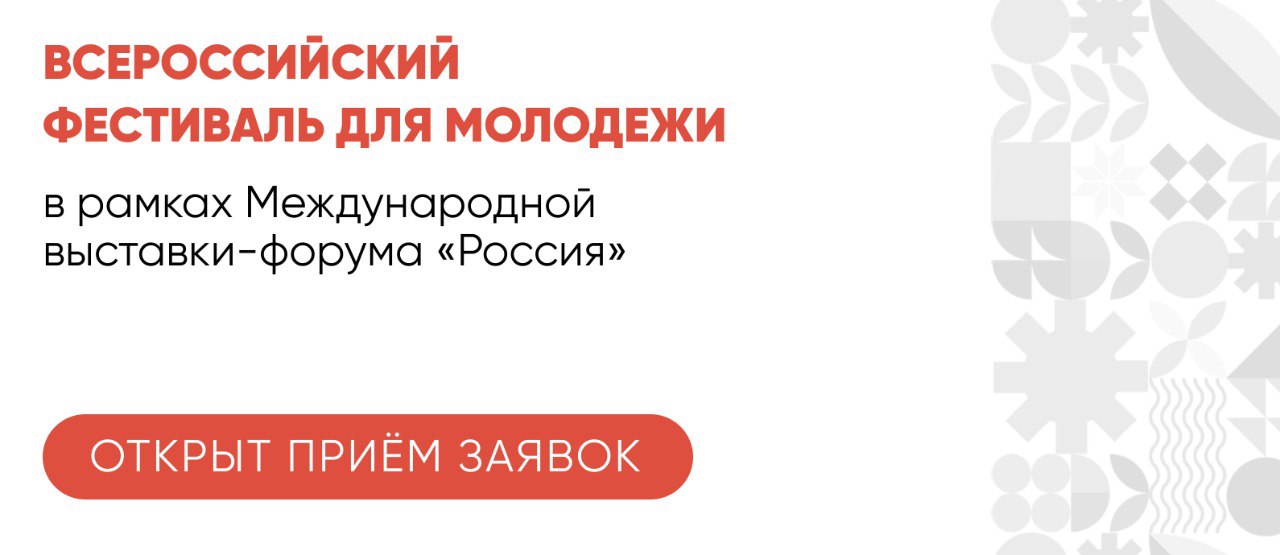 Открыт приём заявок на Всероссийский фестиваль молодежного предпринимательства «БИЗНЕС МОЛОДЫХ» Мероприятие состоится в мае в рамках Международной выставки-форума «Россия».Участвовать в конкурсе могут молодые люди, заинтересованные в ведении предпринимательской деятельности, а также субъекты малого и среднего предпринимательства в возрасте от 14 до 35 лет (включительно).Регистрация 👉https://rosmolbusiness.ru/events/5e975973-c926-4f72-8..📅 с 18 мая по 26 мая 2024 г.